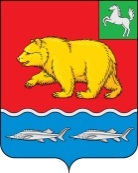 Администрация молчановского РАЙОНАТомской областиПОСТАНОВЛЕНИЕ14.03.2023								                          № 136с. МолчановоО внесении изменений в постановление Администрации Молчановского района от 05.10.2022 № 682 «Об утверждении порядка предоставления субсидии зарегистрированным и осуществляющим свою хозяйственную деятельность на территории муниципального образования субъектам малого и среднего предпринимательства на возмещение части затрат за потребленную электроэнергию, вырабатываемую от дизельных электростанций»В целях реализации мероприятий подпрограммы «Развитие малого и среднего предпринимательства на территории Молчановского района» муниципальной программы «Создание условий для устойчивого экономического развития Молчановского района на 2022 – 2029 годы», утвержденной постановлением Администрации Молчановского района от 17.11.2021 № 660, и приведения нормативного правового акта в соответствие с действующим законодательствомПОСТАНОВЛЯЮ:1. Внести в постановление Администрации Молчановского района от 05.10.2022 № 682 «Об утверждении порядка предоставления субсидии зарегистрированным и осуществляющим свою хозяйственную деятельность на территории муниципального образования субъектам малого и среднего предпринимательства на возмещение части затрат за потребленную электроэнергию, вырабатываемую от дизельных электростанций» (далее Порядок) следующие изменения:1) пункт 5 Порядка изложить в следующей редакции:«5. Сведения о субсидии размещаются на едином портале бюджетной системы Российской Федерации в информационно-телекоммуникационной сети «Интернет» в разделе «Бюджет» (далее - единый портал) не позднее 15-го рабочего дня, следующего за днем принятия решения Думы Молчановского района «Об утверждении бюджета муниципального образования «Молчановский район» на очередной финансовый год и плановый период», о внесении в него изменений.»;2) подпункт б) пункта 6 Порядка изложить в следующей редакции:«б) даты начала подачи заявок на участие в отборе (далее - заявка) и даты окончания приема заявок, которая не может быть ранее 5-го календарного дня, следующего за днем размещения объявления о проведении отбора;»;3) подпункт 3) пункта 8 Порядка изложить в следующей редакции:«3) не должны являться иностранными юридическими лицами, в том числе местом регистрации которых является государство или территория, включенные в утверждаемый Министерством финансов Российской Федерации перечень государств и территорий, используемых для промежуточного (офшорного) владения активами в Российской Федерации (далее - офшорные компании), а также российскими юридическими лицами, в уставном (складочном) капитале которых доля прямого или косвенного (через третьих лиц) участия офшорных компаний в совокупности превышает 25 процентов (если иное не предусмотрено законодательством Российской Федерации). При расчете доли участия офшорных компаний в капитале российских юридических лиц не учитывается прямое и (или) косвенное участие офшорных компаний в капитале публичных акционерных обществ (в том числе со статусом международной компании), акции которых обращаются на организованных торгах в Российской Федерации, а также косвенное участие таких офшорных компаний в капитале других российских юридических лиц, реализованное через участие в капитале указанных публичных акционерных обществ;».Опубликовать настоящее постановление в официальном печатном издании «Вестник Молчановского района» и разместить на официальном сайте муниципального образования «Молчановский район» (http://www.molchanovo.ru).Настоящее постановление вступает в силу после его официального опубликования в официальном печатном издании «Вестник Молчановского района».Глава Молчановского района                                                          Ю.Ю. СальковКсения Ивановна Трунова8 (38256)23224В дело – 1Трунова-1